ПРОЕКТ                                                        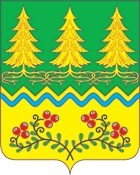 О внесении изменений  и дополненийв Устав сельского поселения СергиноВ целях приведения норм и положений Устава сельского поселения Сергино в соответствие с Федеральным законом от 06.10.2003 № 131-ФЗ «Об общих принципах организации местного самоуправления в Российской Федерации», Федеральным законом от 03.04.2017 N 64-ФЗ «О внесении изменений в отдельные законодательные акты Российской Федерации в целях совершенствования государственной политики в области противодействия коррупции»,  Федеральным законом  от 07.06.2017 № 107-ФЗ «О внесении изменений в отдельные законодательные акты Российской Федерации в части совершенствования законодательства о публичных мероприятиях», статьёй 48 Устава сельского поселения Сергино, Совет депутатов сельского поселения  Сергино решил:1. Принять изменения и дополнения в Устав сельского поселения  Сергино согласно приложению.2. Направить настоящее решение для государственной регистрации в Управление министерства юстиции Российской Федерации по Ханты - Мансийскому автономному округу – Югре.3. Опубликовать настоящее решение в газете «Октябрьские вести» в течение семи дней со дня его поступления из Управления Министерства юстиции Российской Федерации по Ханты – Мансийскому автономному округу - Югре. 4. Настоящее решение вступает в силу после официального опубликования в газете «Октябрьские вести».Глава  сельского поселения  Сергино	                                                 О.В. ГребенниковПриложение к проекту решения Совета депутатов сельского поселения  Сергино от ………………..  № ………..Изменения и дополнения в Устав сельского поселения  Сергино1. . В статью 22 внести следующие  изменения:1.1.  дополнить частью 2 следующего содержания:«2. Встречи депутата с избирателями проводятся в помещениях, специально отведенных местах, а также на внутридворовых территориях при условии, что их проведение не повлечет за собой нарушение функционирования объектов жизнеобеспечения, транспортной или социальной инфраструктуры, связи, создание помех движению пешеходов и (или) транспортных средств либо доступу граждан к жилым помещениям или объектам транспортной или социальной инфраструктуры. Уведомление органов исполнительной власти субъекта Российской Федерации или органов местного самоуправления о таких встречах не требуется. При этом депутат вправе предварительно проинформировать указанные органы о дате и времени их проведения.»;1.2. дополнить частью 3 следующего содержания:«3. Органы местного самоуправления определяют специально отведенные места для проведения встреч депутатов с избирателями, а также определяют перечень помещений, предоставляемых органами местного самоуправления для проведения встреч депутатов с избирателями, и порядок их предоставления.»; 1.3. дополнить частью 4 следующего содержания:«4. Встречи депутата с избирателями в форме публичного мероприятия проводятся в соответствии с законодательством Российской Федерации о собраниях, митингах, демонстрациях, шествиях и пикетированиях.»;1.4. дополнить частью 5 следующего содержания:«5. Воспрепятствование организации или проведению встреч депутата с избирателями в форме публичного мероприятия, определяемого законодательством Российской Федерации о собраниях, митингах, демонстрациях, шествиях и пикетированиях, влечет за собой административную ответственность в соответствии с законодательством Российской Федерации.».2. Часть 2 статьи 23 дополнить абзацем следующего содержания:«В случае обращения высшего должностного лица субъекта Российской Федерации (руководителя высшего исполнительного органа государственной власти субъекта Российской Федерации) с заявлением о досрочном прекращении полномочий депутата представительного органа муниципального образования днем появления основания для досрочного прекращения полномочий является день поступления в представительный орган муниципального образования данного заявления.».3. Пункт 4 части 2 статьи 27.1 изложить в следующей редакции:«4)  несоблюдение ограничений, запретов, неисполнение обязанностей, которые установлены Федеральным законом от 25 декабря 2008 года № 273-ФЗ «О противодействии коррупции», Федеральным законом от 3 декабря 2012 года № 230-ФЗ «О контроле за соответствием расходов лиц, замещающих государственные должности, и иных лиц их доходам», Федеральным законом от 7 мая 2013 года № 79-ФЗ «О запрете отдельным категориям лиц открывать и иметь счета (вклады), хранить наличные денежные средства и ценности в иностранных банках, расположенных за пределами территории Российской Федерации, владеть и (или) пользоваться иностранными финансовыми инструментами»;».СОВЕТ ДЕПУТАТОВСЕЛЬСКОГО ПОСЕЛЕНИЯ СЕРГИНООктябрьского районаХанты-Мансийского автономного округа-ЮгрыРЕШЕНИЕСОВЕТ ДЕПУТАТОВСЕЛЬСКОГО ПОСЕЛЕНИЯ СЕРГИНООктябрьского районаХанты-Мансийского автономного округа-ЮгрыРЕШЕНИЕСОВЕТ ДЕПУТАТОВСЕЛЬСКОГО ПОСЕЛЕНИЯ СЕРГИНООктябрьского районаХанты-Мансийского автономного округа-ЮгрыРЕШЕНИЕСОВЕТ ДЕПУТАТОВСЕЛЬСКОГО ПОСЕЛЕНИЯ СЕРГИНООктябрьского районаХанты-Мансийского автономного округа-ЮгрыРЕШЕНИЕСОВЕТ ДЕПУТАТОВСЕЛЬСКОГО ПОСЕЛЕНИЯ СЕРГИНООктябрьского районаХанты-Мансийского автономного округа-ЮгрыРЕШЕНИЕСОВЕТ ДЕПУТАТОВСЕЛЬСКОГО ПОСЕЛЕНИЯ СЕРГИНООктябрьского районаХанты-Мансийского автономного округа-ЮгрыРЕШЕНИЕСОВЕТ ДЕПУТАТОВСЕЛЬСКОГО ПОСЕЛЕНИЯ СЕРГИНООктябрьского районаХанты-Мансийского автономного округа-ЮгрыРЕШЕНИЕСОВЕТ ДЕПУТАТОВСЕЛЬСКОГО ПОСЕЛЕНИЯ СЕРГИНООктябрьского районаХанты-Мансийского автономного округа-ЮгрыРЕШЕНИЕСОВЕТ ДЕПУТАТОВСЕЛЬСКОГО ПОСЕЛЕНИЯ СЕРГИНООктябрьского районаХанты-Мансийского автономного округа-ЮгрыРЕШЕНИЕСОВЕТ ДЕПУТАТОВСЕЛЬСКОГО ПОСЕЛЕНИЯ СЕРГИНООктябрьского районаХанты-Мансийского автономного округа-ЮгрыРЕШЕНИЕ«»2017г.№п. Сергиноп. Сергиноп. Сергиноп. Сергиноп. Сергиноп. Сергиноп. Сергиноп. Сергиноп. Сергиноп. Сергино